Лабораторная работа № 14Работа с базами данных (БД). Сводные таблицы.Задание 1. Выполните задание, используя следующие возможности работы с БД:а) для сортировки строк необходимо выделить таблицу, выбрать пункт меню Данные-Сортировка, выбрать имя столбца (по которому производится сортировка) и способ сортировки (по возрастанию, по убыванию);б) для создания формы выбрать пункт меню Данные-Форма.Требования к выполнению задания.На 1-ом рабочем листе (назвать его «Поставщики») создать таблицу и выполнить следующие действия с БД:1) Отсортировать строки по убыванию поставщиков;2) Составить форму для редактирования и ввода поставщиков.Текст задания.Задание 2. Выполните задание, используя следующие возможности работы с БД:а) для сортировки по двум ключам выделить таблицу, выбрать пункт меню Данные-Сортировка, выбрать имя столбца (по которому производится первая сортировка) и способ сортировки (по возрастанию, по убыванию); далее в строке «Затем по» выбрать имя столбца (по которому производится вторая сортировка) и способ сортировки;б) для выбора данных по условию использовать возможности работы с фильтром. Для этого выделить таблицу, выбрать пункт меню Данные-Фильтр-Автофильтр, далее нажать кнопку у имени нужного столбца (по которому необходимо задать условие), выбрать пункт «Условие» и ввести необходимое условие. Для проверки условий в текстовых полях (например, «Модель») выбирается слово «равно» и вводится выражение со знаком шаблона «*» (например, 2*). Остальные условия задаются аналогично; в) для создания расширенного фильтра сначала задается область критерия в свободно месте, состоящая:1-ая строка - заголовки столбцов (совпадающие с именами столбцов таблицы или новые для создания вычисляемых полей);2-ая и последующие строки – условия отбора в этих столбцах. Условия, находящиеся в одной строке, связываются логической связкой «И»; условия, находящиеся в разных строках, связываются логической связкой «ИЛИ».Для создания условия со средней ценой назвать столбец «Средняя цена» и использовать выражение: =С2<СРЗНАЧ($С$2:$C$14).Требования к выполнению задания.На 2-ом рабочем листе (назвать его «Комплектующие») создать таблицу и выполнить следующие действия:1) Отсортировать строки по столбцу «Процессор» по возрастанию, затем по столбцу «Модель» по убыванию;2) Скопировать таблицу на 3-ий рабочий лист (назвать его «Цена»), вывести те записи, у которых цена меньше 100 у.е. и гарантия больше или равна 24;3) Скопировать таблицу с листа «Комплектующие» на 4-ый рабочий лист (назвать его «Частота процессора»), вывести те записи, у которых частота процессора  больше или равна 2 GHz;4)  Скопировать таблицу с листа «Комплектующие» на 5-ый рабочий лист (назвать его «Средняя цена»), с помощью расширенного фильтра вывести те записи, у которых цена меньше средней цены по всем моделям.Текст задания.Задание 3. Для создания сводной таблицы выделить таблицу, выбрать пункт меню Данные-Сводная таблица-Далее-Далее-Макет, перенести имена полей в соответствующие области (для заголовков строк в ячейку «Строка», для заголовков столбцов в ячейку «Столбец», для данных в ячейку «Данные»). Для выбора итоговой функции дважды щелкнуть левой кнопкой мыши по кнопке в ячейке «Данные» и выбрать нужную функцию.Требования к выполнению задания.На 6-ом рабочем листе (назвать его «Продажи») создайте таблицу и выполните следующие действия: 1) Заполнить таблицу 10-ю покупателями, копируя данные с первых двух листов, и выполнить вычисления в последнем столбце: «Цена за все» = «Цена» * «Кол-во штук».2) Создать сводную таблицу: «Заголовки строк» – «Дата»; «Заголовки столбцов» – «Процессор»; «Данные» – Количество по полю «Модель».3) Создать сводную таблицу: «Заголовки строк» – «Наименование поставщика»; «Заголовки столбцов» – «Процессор»; «Данные» – Сумма  по полю «Цена за все», Среднее по полю «Цена за все», Минимум по полю «Цена за все», Максимум по полю «Цена за все».Текст задания.№Наименование поставщикаДиректорТелефонАдрес1ЗАО «Самшит»Петров С.И.65-89-70пр. Мира, 432ООО «Паритет»Сидоров А.А.56-89-67пр. Королева,563АО «Криста»Антонова Н.Н.67-89-90ул. Горького, 214ООО «Величина»Веруша Р.О.34-78-57ул. Воронова, 345АО «Вселенная»Бронин В.П.22-67-89ул. Жданова, 2 6ООО «Комп»Трунин Д.Д.13-78-90пр. Комарова, 57ЗАО «Антал»Лесова А.А.15-80-60ул. Ленина, 34 8ООО «Бег»Орлов Г.С.30-65-45Пр. Маркса, 4ПроцессорМодельЦена в у.е.ГарантияПоставщикPentium 42,4 GHz box 800 MHz219,6241Pentium 42,4 GHz box 533 MHz199,2242AMD AthlonXP 2700+157,2102Pentium 42,6 GHz box 800 MHz259,2243Celeron1200 FCPGA241,4103Pentium 41,8 (A) box151,0244AMD AthlonXP 2600+115,2104Celeron2400 socket 47893,6245Celeron2200 socket 47982,8246AMD AthlonXP 2500+104,4106Celeron1700 socket 47868,4247AMD AthlonXP 2000+71,4107Celeron2000 socket 47876,8248№ДатаПокупательПроцессорМодельЦенаНаименование поставщикаКол-во штукЦена за все115.09.03Сидоров А.В.Pentium 42,6 GHz259,2АО «Криста»5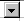 